This form is to be used to facilitate sharing of information and protection of confidentiality.  When completed and added to the customer’s file, this form allows agencies (as initialed below) to share information on an as needed basis to assist the customer to reach his/her employment and training goals.  The Career Planner highlights the items that need initialing, and the Customer initials the items that are authorized to share.CUSTOMER INFORMATIONBabel NoticeIn accordance with 29 CFR 38.9 (g)(3), Limited English Proficient (LEP) individuals seeking access to information about WIOA programs offered through the Western Wisconsin Workforce Development Board and its American Job Center partners, will receive language assistance in all communications of vital information.  Vital information is defined as information, whether written, oral, or electronic, that is necessary for an individual to understand how to obtain any aid, benefit, service and/or training; necessary for an individual to obtain any aid, benefit, service and/or training; or required by law.An interpreter, as well as the availability of free language assistance such as rulebooks; written tests that do not access English language competency, but rather assess competency for a particular license, job, or skill for which English proficiency is not required; and letters or notices that require a response from the beneficiary or applicant, participant or employee will be provided to all LEP individuals at no cost to the individual.  WIOA Title I-financially assisted programs or activities or offerings provided by E3 Works are supported with federal funding from the Workforce Innovation and Opportunity Act (WIOA).  E3 Works is an equal opportunity employer/program.EnglishIMPORTANT!  There are documents that contain important information about WIOA training services; how to apply for training services; and your rights, responsibilities and/or benefits.  It is critical that you understand the information in these documents.  You can receive telephone translation assistance of all documents by calling (608) 789-5410 at no cost to you.Español¡IMPORTANTE! Hay documentos que contienen información importante acerca de los servicios de capacitación de WIOA, cómo solicitar servicios de capacitación, sus derechos, responsabilidades y / o beneficios. Es fundamental que entienda la información de estos documentos. Usted puede recibir asistencia de traducción telefónica de todos los documentos por calling (608) 789-5410 sin costo alguno para usted.HmongTSEEM CEEB! Muaj cov ntaub ntawv uas muaj cov ntaub ntawv tseem ceeb ntawm WIOA cov kev pabcuam kev cob qhia; yuav ua li cas thiaj li thov rau cov kev pabcuam kev cob qhia; thiab koj cov cai, lub luag haujlwm thiab / lossis cov txiaj ntsig. Nws tseem ceeb heev uas koj to taub cov ntaub ntawv nyob hauv cov ntaub ntawv no. Koj tuaj yeem tau txais kev pab txhais lus hauv xov tooj ntawm tag nrho cov ntaub ntawv uas yog hu rau (608) 789-5410 yam tsis tau them nqi.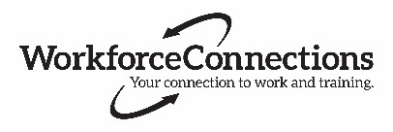 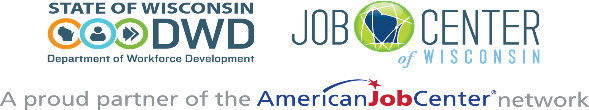 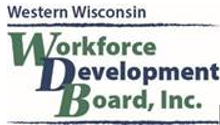 Customer NameDate of BirthCountyAgencies to Receive/Exchange Information(Initial each agency this release/exchange of information applies to.  Annotate specific agencies as needed.)Agencies to Receive/Exchange Information(Initial each agency this release/exchange of information applies to.  Annotate specific agencies as needed.)Type of Information to be Released/Exchanged)(Initial each type of information this release/exchange of information applies to.)Type of Information to be Released/Exchanged)(Initial each type of information this release/exchange of information applies to.)Type of Information to be Released/Exchanged)(Initial each type of information this release/exchange of information applies to.)Type of Information to be Released/Exchanged)(Initial each type of information this release/exchange of information applies to.)Type of Information to be Released/Exchanged)(Initial each type of information this release/exchange of information applies to.)Type of Information to be Released/Exchanged)(Initial each type of information this release/exchange of information applies to.)Type of Information to be Released/Exchanged)(Initial each type of information this release/exchange of information applies to.)Catholic Charities Academic AssessmentAcademic AssessmentAcademic AssessmentAcademic AssessmentAcademic AssessmentAcademic AssessmentChild Support AgencyAcademic Schedules/Attendance/GradesAcademic Schedules/Attendance/GradesAcademic Schedules/Attendance/GradesAcademic Schedules/Attendance/GradesAcademic Schedules/Attendance/GradesAcademic Schedules/Attendance/GradesCollege/University:      Benefits ReceivedBenefits ReceivedBenefits ReceivedBenefits ReceivedBenefits ReceivedBenefits ReceivedCouleecapChild Support ObligationsChild Support ObligationsChild Support ObligationsChild Support ObligationsChild Support ObligationsChild Support ObligationsCounseling ServicesEmployment InformationEmployment InformationEmployment InformationEmployment InformationEmployment InformationEmployment InformationDepartment of Corrections – agent:      Financial VerificationFinancial VerificationFinancial VerificationFinancial VerificationFinancial VerificationFinancial VerificationDepartment of Health & Human ServicesAssessment ResultsAssessment ResultsAssessment ResultsAssessment ResultsAssessment ResultsAssessment ResultsDomestic Abuse AgencyLegal RecordsLegal RecordsLegal RecordsLegal RecordsLegal RecordsLegal RecordsEmployerMedical RecordsMedical RecordsMedical RecordsMedical RecordsMedical RecordsMedical RecordsFamilies First  Physical RestrictionsPhysical RestrictionsPhysical RestrictionsPhysical RestrictionsPhysical RestrictionsPhysical RestrictionsFamily and Children’s Center Program EligibilityProgram EligibilityProgram EligibilityProgram EligibilityProgram EligibilityProgram EligibilityFamily Preservation and SupportReferral InformationReferral InformationReferral InformationReferral InformationReferral InformationReferral InformationHousing AgencyServices ReceivedServices ReceivedServices ReceivedServices ReceivedServices ReceivedServices ReceivedJob ServiceUnemployment/Workman’s CompensationUnemployment/Workman’s CompensationUnemployment/Workman’s CompensationUnemployment/Workman’s CompensationUnemployment/Workman’s CompensationUnemployment/Workman’s CompensationLiteracy – Agency Name      W-2/Food Stamp ServicesW-2/Food Stamp ServicesW-2/Food Stamp ServicesW-2/Food Stamp ServicesW-2/Food Stamp ServicesW-2/Food Stamp ServicesMedicaid / MedicareWage InformationWage InformationWage InformationWage InformationWage InformationWage InformationSalvation ArmyOther      Other      Other      Other      Other      Other      Secondary Education – School:      Other      Other      Other      Other      Other      Other      Social Security AdministrationOther      Other      Other      Other      Other      Other      Southwest Technical CollegeSocial Security AdministrationI authorize       to use the following information:I authorize       to use the following information:I authorize       to use the following information:I authorize       to use the following information:I authorize       to use the following information:I authorize       to use the following information:I authorize       to use the following information:Unemployment CompensationFirst nameFirst nameLast namePhotographPhotographUnited WayWords (interview regarding your experience with      )Words (interview regarding your experience with      )Words (interview regarding your experience with      )Words (interview regarding your experience with      )Words (interview regarding your experience with      )Words (interview regarding your experience with      )UW-ExtensionVideotaped imageVideotaped imageVideotaped imageVideotaped imageVideotaped imageVideotaped imageVeteran ServicesWestern Dairyland, E.O.C. Inc.For the following purposes:For the following purposes:For the following purposes:For the following purposes:For the following purposes:For the following purposes:For the following purposes:For the following purposes:Western Wisconsin CaresPromotional items (brochures, flyers, newsletter, reports, presentations)Promotional items (brochures, flyers, newsletter, reports, presentations)Promotional items (brochures, flyers, newsletter, reports, presentations)Promotional items (brochures, flyers, newsletter, reports, presentations)Promotional items (brochures, flyers, newsletter, reports, presentations)Promotional items (brochures, flyers, newsletter, reports, presentations)Workforce Connections, Inc.Promotional items (brochures, flyers, newsletter, reports, presentations)Promotional items (brochures, flyers, newsletter, reports, presentations)Promotional items (brochures, flyers, newsletter, reports, presentations)Promotional items (brochures, flyers, newsletter, reports, presentations)Promotional items (brochures, flyers, newsletter, reports, presentations)Promotional items (brochures, flyers, newsletter, reports, presentations)WTC – Western Technical CollegeStories published on website:      Stories published on website:      Stories published on website:      Stories published on website:      Stories published on website:      Stories published on website:      Other      Media releases, letters to legislatorsMedia releases, letters to legislatorsMedia releases, letters to legislatorsMedia releases, letters to legislatorsMedia releases, letters to legislatorsMedia releases, letters to legislatorsOther      Other      Please identify specific information you do not want       to use if not listed above:       Please identify specific information you do not want       to use if not listed above:       Please identify specific information you do not want       to use if not listed above:       Please identify specific information you do not want       to use if not listed above:       Please identify specific information you do not want       to use if not listed above:       Please identify specific information you do not want       to use if not listed above:       Please identify specific information you do not want       to use if not listed above:       Please identify specific information you do not want       to use if not listed above:       Please identify specific information you do not want       to use if not listed above:       Please identify specific information you do not want       to use if not listed above:       Please identify specific information you do not want       to use if not listed above:       Please identify specific information you do not want       to use if not listed above:       Please identify specific information you do not want       to use if not listed above:       Please identify specific information you do not want       to use if not listed above:       Please identify specific information you do not want       to use if not listed above:       Please identify specific information you do not want       to use if not listed above:       Please identify specific information you do not want       to use if not listed above:       Please identify specific information you do not want       to use if not listed above:       Please identify specific information you do not want       to use if not listed above:       Please identify specific information you do not want       to use if not listed above:       Please identify specific information you do not want       to use if not listed above:       Please identify specific information you do not want       to use if not listed above:       Please identify specific information you do not want       to use if not listed above:       Please identify specific information you do not want       to use if not listed above:       This consent of release of information expires one year after signature date, unless specified here: This consent of release of information expires one year after signature date, unless specified here: This consent of release of information expires one year after signature date, unless specified here: I understand that I have the right to inspect and receive a copy of the material(s) disclosed, and a copy of this consent form.  I understand this consent may be revoked upon written requests; however, information may have been release before receipt of notice of revocation.I understand that I have the right to inspect and receive a copy of the material(s) disclosed, and a copy of this consent form.  I understand this consent may be revoked upon written requests; however, information may have been release before receipt of notice of revocation.I understand that I have the right to inspect and receive a copy of the material(s) disclosed, and a copy of this consent form.  I understand this consent may be revoked upon written requests; however, information may have been release before receipt of notice of revocation.I understand that I have the right to inspect and receive a copy of the material(s) disclosed, and a copy of this consent form.  I understand this consent may be revoked upon written requests; however, information may have been release before receipt of notice of revocation.I understand that I have the right to inspect and receive a copy of the material(s) disclosed, and a copy of this consent form.  I understand this consent may be revoked upon written requests; however, information may have been release before receipt of notice of revocation.I understand that I have the right to inspect and receive a copy of the material(s) disclosed, and a copy of this consent form.  I understand this consent may be revoked upon written requests; however, information may have been release before receipt of notice of revocation.I understand that I have the right to inspect and receive a copy of the material(s) disclosed, and a copy of this consent form.  I understand this consent may be revoked upon written requests; however, information may have been release before receipt of notice of revocation.Signature of CustomerDateParent/ Guardian signature if participant is under 18Parent/ Guardian signature if participant is under 18Parent/ Guardian signature if participant is under 18Parent/ Guardian signature if participant is under 18Parent/ Guardian signature if participant is under 18Parent/ Guardian signature if participant is under 18Parent/ Guardian signature if participant is under 18